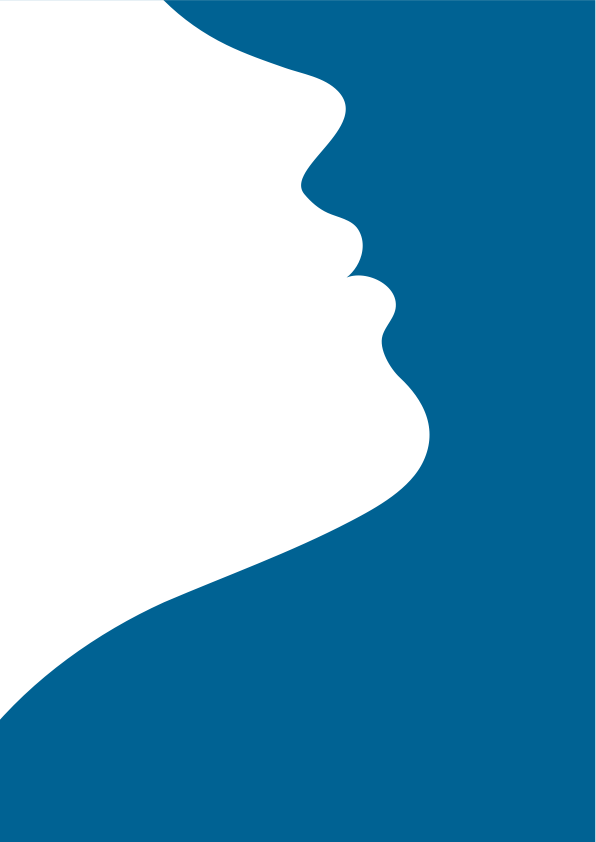 IntroductionPractitioners and clinics will use a vast array of internal policies and procedures, but the most appropriate policies will always depend on the size and nature of the individual organisation. The policies are more effective if they are developed and reviewed on an ongoing basis with the involvement of staff, and are tailored to suit the specific needs of a clinic and its activities. However, some guidance and examples mean that you don’t have to start from scratch.Save Face has developed a number of example generic policies which can be used as a basis for your own policies, where relevant these policies should be tailored to suit the needs and requirements of each individual practitioner and clinic.DisclaimerSave Face accepts no responsibility for any third party loss or consequences arising from the use of these example policies.Template Non-Surgical Terms and ConditionsInformationAll patients are required to provide contact details; including address, telephone and email in order to secure an appointment.All clients will complete a Medical history form at their first appointment, this is necessary to inform the consultation and treatment planning process.All information will be treated as confidential and protected in accordance with Data Protection legislationPatient information will not be shared with third parties without written permissions and you will not receive unsolicited information from us.You may choose to remove yourself from our mailing list at any time, by unsubscribing.New Patient – Telephone ConsultationWhilst telephone consultations are discouraged, we acknowledge some circumstances when this service may be helpful; particularly for our patients who will be travelling long distance. New patients, seeking advice from a practitioner in a telephone discussion, require a diary appointment of 30 minutes. Patients must call the clinic at the time agreed. A charge of (£50) is made, payable in advance.AppointmentsYou will be sent appointment reminders the day before your appointment, either by text or email.Please provide as much notice as possible, if you need to cancel or reschedule your appointment, so that we may make best use of our appointment diary.When diaries are particularly busy, we may take a nominal deposit, of (£ x) refundable on attendance, to mitigate missed appointments.Please do NOT attend the clinic for an appointment if you are unwell.  If you are unsure, please call and discuss with the practitioner. Many treatments are contraindicated if you are unwell; this includes colds, cold sores or local skin infections.Routine review appointments are offered after treatment with Botulinum Toxin as a courtesy.  No additional treatment or ‘top up’ is provided free of charge, once the review period of 2-3 weeks has passed.New patients are seen for consultation and assessment; except in exceptional circumstances, with prior arrangement, we do not offer treatment on the first visit.(laser/IPL/hyaluronidaise) treatment cannot be performed without a prior assessment and test patch.ChildrenWe do not treat children or young adults under the age of 18, except under the supervision and direction of (name). Please do not bring children to the clinic unless they are old enough to be left unsupervised. Children will not be allowed to accompany you into the treatment rooms.PaymentPatients will receive one free of charge consultation; subsequent consultations will be subject to a (£50) fee which may be deducted against treatment costs.You will be advised of the full costs of any treatment plan proposed and agreed, including that of any maintenance treatment, before any treatment is undertaken.Payment is taken, in full at the time of treatment. The clinic accepts cash, or major debit and credit cards.For (Sculptra®) treatment, a non-refundable deposit is taken at the time of booking, when the product will be prepared, a minimum of (3 days)  in advance.A discretionary deposit will be taken for some treatments and in some circumstancesDiscounts/vouchers cannot be applied to (products/treatments)RefundsFees charged for treatment are for the delivery of a treatment and the accompanying service, which is inclusive of; Consultation and assessment Provision of information and advice Safe treatment with evidence based productsFollow up appointments and aftercare advice and support as appropriateWhilst we undertake to provide excellent service; factual, honest and ethical advice, safe, expert treatment in experienced hands and only the best products, we cannot guarantee your results and cannot offer refunds if the results achieved fail to meet your expectations. (Skin care products) are non-returnable/refundableComplaintsIf you have a complaint please advise us as soon as possible. An appointment will be made foryou to be seen. A copy of our Complaints Policy is available on request. If we are unable toresolve your complaint to your satisfaction, we will undertake to refer you to an Independent,approved Alternative Dispute Resolution (ADR) Service and agree to co-operate and complywith any recommendations. For more information about ADR , please visit http://www.tradingstandards.uk/advice/AlternativeDisputeResolution.cfm. FeedbackAny feedback is much appreciated, both positive and negative. Feedback is used to review andimprove quality of service. You may submit feedback verbally, via email, via the clinic websitevia the Save Face website. 